Remote Learning                Year: 1            Week beginning: 21.03.22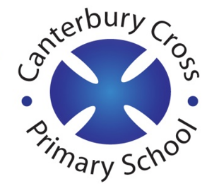 Email address to return completed work to: 1C:  remotelearning1c@cantcros.bham.sch.uk  1K:  remotelearning1k@cantcros.bham.sch.uk  Day 1:Subject:Day 1:Literacy To listen and respond to an information text (thenational.academy) Day 1:MathsUsing the multiplication symbol (thenational.academy)Day 1:Foundation subjectWho was Amelia Earhart? (thenational.academy) Day 1:PE link8 Minute Kids Workout With Spiderman | The Body Coach TV - YouTubeDay 2:Subject:Day 2:Literacy To tell an information text from memory (thenational.academy) Day 2:MathsIdentifying that multiplication is commutative (thenational.academy) Day 2:Foundation subjectWhat are the parts of trees and plants called? (thenational.academy)Day 2:PE linkPedro the Penguin Goes to the Fun Fair | A Cosmic Kids Yoga Adventure! - YouTubeDay 3:Day 3:Literacy To deepen an information text through role play (thenational.academy)Day 3:MathsCalculating multiplications of two by skip counting (thenational.academy) Day 3:Foundation subjectIntroduction to printmaking (thenational.academy)Day 3:PE linkhttps://www.youtube.com/watch?v=uf0uKmKwnKsDay 4:Subject:Day 4:Literacy To add 's' to make nouns plural (thenational.academy) Day 4:MathsSolving multiplication word problems: Table of two (thenational.academy) Day 4:Foundation subjectExploring printing with found objects (thenational.academy)Day 4:PE linkKids Yoga with Dinosaurs | Cosmic Kids - YouTubeDay 5:Subject:Day 5:Literacy To retrieve information (thenational.academy) Day 5:MathsSolving multiplication word problems: Table of five (thenational.academy) Day 5:Foundation subjectWhere do Jews worship today? (thenational.academy) Day 5:PE linkhttps://www.youtube.com/watch?v=Imhi98dHa5w 